Číslo smlouvy objednatele: 21/127-0Č.j. 13813/2021-UVCRDODATEK č. 1       KE SMLOUVĚ O POSKYTOVÁNÍ SLUŽEBuzavřená dle zákona č. 89/2012 Sb., občanský zákoník, ve znění pozdějších předpisů (dále jen „občanský zákoník“)v souvislosti s veřejnou zakázkou s názvemZajištění akreditačního systému pro předsednictví ČR v Radě EU v roce 2022poskytovatel MAGICWARE, společnost s ručením omezeným, se sídlem Praha 6, Krohova 2212/75, IČO: 625 76 836Česká republika - Úřad vlády České republikykterou zastupuje:	Alice Krutilová, M.A. ředitelka Odboru pro předsednictví ČR v Radě EU, na základě vnitřního předpisuse sídlem:	nábř. E. Beneše 128/4, 118 01 Praha 1 - Malá StranaIČO: 		00006599		DIČ: 		CZ00006599bankovní spojení:	ČNB Praha, účet č.: XXXXXkontaktní osoba:	Bc. Jan Hájek, tel. XXXXX, XXXXX(dále jen „objednatel“)aMagicWARE, společnost s ručením omezenýmZastoupená:		Ing. Tomášem Novosadem, JednatelemSe sídlem:		Krohova 2212/75, 160 00 Praha 6 DejviceIČO:			625 76 836DIČ:			CZ625 76 836Bankovní spojení:	Československá obchodní banka, a.s., číslo účtu: XXXXXzapsána v obchodním rejstříku vedeném Městským soudem v Praze, oddíl C, vložka 32719(dále jen také „poskytovatel“)uzavřely níže uvedeného dne, měsíce a roku v souladu s § 222 odst. 6 zákona č. 134/2016 Sb., o zadávání veřejných zakázek, ve znění pozdějších předpisů (dále jen „ZZVZ"), ve smyslu podmínek a ustanovení uvedených v kompletní zadávací dokumentaci vč. oznámení o zahájení zadávacího řízení uveřejněného ve Věstníku veřejných zakázek pod evidenčním číslem Z2021-017831 a v souladu s cenovou nabídkou poskytovatele tento dodatek číslo 1 (dále jen „dodatek”) ke Smlouvě o poskytování služeb uzavřené dne 16. 08. 2021 (dále jen „Smlouva").Článek IPředmět dodatkuSmluvní strany mezi sebou uzavřely dne 16. 08. 2021 Smlouvu o poskytování služeb, č. j. 13813/2021-UVCR-39 č. Smlouvy objednatele 21/127-0 (dále jen „Smlouva“), jejímž předmětem je závazek poskytovatele přinést objednateli veškeré hardwarové a softwarové řešení akreditačního systému v české  a anglické jazykové mutaci, včetně aplikační podpory systému a veškerých souvisejících  služeb a činností, přičemž podrobná specifikace těchto služeb je uvedena dále ve Smlouvě, zejména v příloze č. 1, a závazek objednatele převzít řádně a včas poskytnuté služby a platit za ně sjednanou cenu.Vzhledem k tomu, že v průběhu účinnosti (trvání) Smlouvy zasáhla do plnění závazku ze Smlouvy výrazná, mimořádná technická, bezpečnostní změna, která ovlivňuje podmínky realizace Smlouvy, dohodly se smluvní strany na změně závazku ze Smlouvy na veřejnou zakázku. Potřeba změny závazku ze Smlouvy na veřejnou zakázku nemění celkovou povahu veřejné zakázky, je povolenou, nepodstatnou změnou dle § 222 ZZVZ a potřeba takové změny vznikla na základě okolností, které zadavatel jednající s náležitou péčí nemohl předvídat. Zadavatel je oprávněn provést tuto povolenou změnu závazku ze Smlouvy dle § 222 odst. 6 ZZVZ, aniž by byl nucen realizovat nové zadávací řízení. Hodnota změny nepřekročí 50% hodnoty původního závazku ze Smlouvy (cena sjednaná ve Smlouvě), přičemž do hodnoty změny se započítávají plnění, která nebyla součástí původního závazku. Celkový cenový nárůst související se změnou závazku ze Smlouvy dle § 222 odst. 6 ZZVZ nepřesáhne 30% původní hodnoty závazku dle § 222 odst. 9 ZZVZ (při teoretickém odečtení služeb, které nebudou realizovány).Změna spočívá specificky v tom, že u předmětu plnění – Akreditačního systému je nezbytně nutné zavést tzv. 24/7 bezpečnostní dohled na celou dobu předsednictví ČR v Radě EU včetně jednoho měsíce dopředu, tj. od června 2022 do prosince 2022. Cílem změny závazku ze Smlouvy je zkrátit reakční dobu na případné kybernetické útoky, jejichž včasné podchycení má zásadní a významný vliv na zvládání rizik spojených s těmito možnými kybernetickými útoky. Po kontraktaci tedy jinými slovy vyvstala nezbytná a naléhavá potřeba zadavatele dále bezpečnostně ukotvit a dále zabezpečit vysoutěžený Akreditační systém a to tzv. bezpečnostním dohledem poskytovatele 24/7, a to od 1. června 2022 do 31. prosince 2022 (celkem tedy 7 měsíců). Tato potřeba objednatele, je objektivizována jednak požadavky a upozorněními externího odborného útvaru - NAKIT, Odbor kybernetické bezpečnosti MV a jednak interního odborného útvaru samotného objednatele - Manažer kybernetické bezpečnosti.Poskytovatel se zavazuje, že bude v rámci bezpečnostního dohledu 24/7 poskytovat za účelem bezpečnostních analýz předem definované bezpečnostní logy Dohledovému centru eGovernmentu Národní agentury pro komunikační a informační technologie (dále jen „DCeGOV NAKIT) a současně též Manažerovi kybernetické bezpečnosti Úřadu vlády, a to vždy za posledních 7 dní nebo kdykoli na vyžádání zadavatelem.Poskytovatel se zavazuje při zjištění jakýchkoliv, byť pouze potenciálních, zranitelností Akreditačního systému a kybernetických bezpečnostních hrozeb v rámci bezpečnostního dohledu 24/7 neprodleně informovat (nejpozději však do 4 hodin) pracovníky DCeGOV NAKIT, odpovědného pracovníka Úřadu vlády Odboru pro předsednictví v Radě Evropské unie (dále jen „ÚV PRE“) a Manažera kybernetické bezpečnosti Úřadu vlády. Poskytovatel se dále zavazuje, že poskytne pro vyřešení všech potenciálních i reálných zranitelností Akreditačního systému a kybernetických bezpečnostních hrozeb pracovníkům DCeGOV NAKIT, ÚV PRE, Manažerovi kybernetické bezpečnosti Úřadu vlády a případně též pracovníkům NÚKIB veškerou nezbytnou součinnost pro jejich vyřešení. Případné sankční mechanismy se řídí dle ustanovení čl. XIII Smlouvy, respektive čl. II odst. 12 Smlouvy pro případ vrcholných akcí.Cena za poskytování služeb se mění následovně:Článek IV.Cena a platební podmínkyCelková cena za předmět plnění činí 2.670.000 Kč bez DPH, tj. 3.230.700 Kč včetně DPH + nově 800.800 Kč bez DPH, tj. 968.968 Kč včetně DPH za zajištění bezpečnostního dohledu (helpdesku) na 24 hodin/7 dní v týdnu. Celkovou a pro účely fakturace rozhodnou cenou se tak rozumí celková cena včetně DPH, která nově činí celkem 4.199.668 Kč (3.470.800 bez DPH).Výpočet nákladů na rozšíření helpdesk podpory – materiální technická, bezpečnostní změna *1 – Sazba 550 Kč/hodina pohotovosti * 91 dní (doba dosud nepokrytá před a v průběhu akce) * 16 hodin (nejsou vykryty běžnou pracovní dobou, nebo rozšířeným helpdeskem v rámci zadávací dokumentace).Článek II.Platební podmínkySmluvní strany se dohodly, že platba za tento dodatek bude rozdělena do dvou částí a připojena k platbám dle ustanovení čl. IV (Cena a platební podmínky) odst. 4 a přílohy č. 2 (časový harmonogram) původní Smlouvy. První platba činí 1.679.867,20 Kč (slovy jeden milion šest set sedmdesát devět tisíc osm set šedesát sedm korun českých a dvacet haléřů) s DPH a může být poskytovatelem nárokována po odsouhlasení „předávacího protokolu“ objednatelem, který bude objednateli předán poskytovatelem při předání ostré verze akreditačního systému, a to nejpozději 1. dubna 2022. Druhá část platby činí 2.519.800,80 Kč (slovy dva miliony pět set devatenáct tisíc osm set korun českých a osmdesát haléřů) s DPH a může být poskytovatelem nárokována po odsouhlasení „záznamu o ukončení provozu systému a bezpečné likvidaci veškerých dat“ objednatelem v rámci předávacího protokolu, a to mezi daty 1. ledna 2023 a 31. ledna 2023.Splatnost veškerých částek v rámci vystavených faktur se řídí dle ustanovení článku IV Smlouvy.Článek III.Závěrečná ustanovení1.	Ostatní ujednání a ustanovení Smlouvy, nedotčená tímto dodatkem, zůstávají beze změny. Smluvní strany se dohodly v souladu s článkem XIX/2 Smlouvy o poskytování služeb, že příloha č. 1 tohoto dodatku č. 1 Smlouvy bude tvořit novou přílohu č. 5 Smlouvy.2.	Objednatel je povinným subjektem ve smyslu zákona č. 340/2015 Sb., o zvláštních podmínkách účinnosti některých smluv, uveřejňování těchto smluv a o registru smluv, ve znění pozdějších předpisů (dále jen „Registr smluv”). Poskytovatel souhlasí se zveřejněním tohoto dodatku v Registru smluv - https://smlouvy.gov.cz/ a sekundárně také na profilu zadavatele v systému E-ZAK - https://zakazky.vlada.cz/contract_display_1170.html. Splnění této zákonné povinnosti není porušením důvěrnosti informací. Poskytovatel výslovně souhlasí s tím, že uveřejněno bude úplné znění tohoto dodatku, včetně všech identifikačních a kontaktních údajů osob, které poskytovatel uvedl v textu tohoto dodatku, a podpisu osoby/podpisů osob zastupujících poskytovatele. Je-li podle Nařízení parlamentu a Rady (EU) 2016/679 0 ochraně fyzických osob v souvislosti se zpracováním osobních údajů a volném pohybu těchto údajů (Obecného nařízení o ochraně osobních údajů) k uveřejnění těchto údajů potřebný souhlas dotčených osob, poskytovatel výslovně prohlašuje, že takový souhlas všech dotčených osob zajistil. Smluvní strany se dohodly, že dodatek zašle správci Registru smluv k uveřejnění objednatel a bude dodavatele písemně informovat o uveřejnění dodatku v Registru smluv. Poskytovatel je povinen sám samostatně zkontrolovat, že dodatek byl v Registru smluv https://smlouvy.gov.cz/ řádně uveřejněn. V případě, že poskytovatel zjistí jakékoliv nepřesnosti či nedostatky, je povinen bez zbytečného odkladu o nich objednatele informovat.3.	Tento dodatek nabývá platnosti dnem podpisu dodatku oběma smluvními stranami a účinnosti dnem uveřejnění v Registru smluv https://smlouvy.gov.cz/. Tento dodatek je sepsán ve 4 vyhotoveních, z nichž 1 obdrží poskytovatel a 3 obdrží objednatel. Zástupci smluvních stran prohlašují, že tento dodatek odpovídá jejich svobodné a vážné vůli a nebyl uzavřen v tísni nebo za nápadně nevýhodných podmínek, což stvrzují svými vlastnoručními podpisy.Příloha číslo:Analýza rozšíření bezpečnostního dohledu nad akreditačním systémem na základě metodiky Ministerstva vnitra (samostatná neuveřejňovaná příloha)V Praze dne                                                                      V Praze dne Tomáš Novosad v.r.                                                       Alice Krutilová, M.A. v.r.jednatel společnosti                                                        ředitelka Odboru pro předsednictví                                                                                        ČR v Radě EUÚřad vlády České republiky
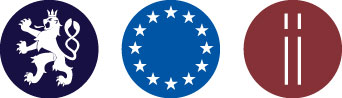 Změna závazku ze SmlouvyZměna závazku ze Smlouvy*1. Rozšíření helpdesku na 24 hodin/7 dní v týdnu1.456 hodinNáklady celkem v CZK bez DPH800.800 KčNáklady celkem v CZK včetně DPH968.968 Kč